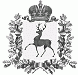 АДМИНИСТРАЦИЯ ШАРАНГСКОГО МУНИЦИПАЛЬНОГО РАЙОНАНИЖЕГОРОДСКОЙ ОБЛАСТИПОСТАНОВЛЕНИЕот 13.12.2018	N 661Об утверждении плана мероприятий на 2019 год по формированию доступности образовательных организаций в Шарангском муниципальном районе для инклюзивного обучения детей-инвалидов и детей с ОВЗВ целях проведения в 2019 году мероприятий по формированию в Шарангском муниципальном районе доступности образовательных организаций, в которых созданы условия для инклюзивного образования детей-инвалидов, в рамках реализации государственной программы Российской Федерации "Доступная среда", утвержденной постановлением Правительства Российской Федерации от 15 апреля 2014 года №297 администрация Шарангского муниципального района п о с т а н о в л я е т:1.Утвердить прилагаемый План мероприятий на 2019 год по формированию доступности образовательных организаций в Шарангском муниципальном районе для инклюзивного обучения детей-инвалидов и детей с ОВЗ.2. Управлению образования и молодёжной политики администрации Шарангского муниципального района (Е.А. Самоделкина) обеспечить создание в образовательных организациях Шарангского муниципального района условий для инклюзивного образования детей-инвалидов и детей с ОВЗ в соответствии с прилагаемым планом.3. Контроль за исполнением настоящего постановления оставляю за собой.Заместитель главы администрации	Д.О. ОжигановУтверждёнпостановлением администрации Шарангского муниципального районаот 13.12.2018г. № 661План мероприятий на 2019 год по формированию доступности образовательных организаций в Шарангском муниципальном районе для инклюзивного обучения детей-инвалидов и детей с ОВЗ№п/пНаименование мероприятийСроки выполненияОтветственный исполнительСумма бюджетных ассигнований бюджета муниципального образования, источником финансового обеспечения которых является субсидия(тыс.руб.)1.Реализация мероприятий по формированию в Шарангском муниципальном районе сети  образовательных организаций, в которых созданы условия для инклюзивного обучения детей-инвалидовдо 31 декабря 2019 г.Управление образования и молодёжной политики администрации Шарангского муниципального района(Е.А.Самоделкина),руководители образовательных организаций Шарангского муниципального района520,01.1.Разработка пакета нормативно-правовой базы на муниципальном уровнесентябрь2019 г.Управление образования и молодёжной политики администрацииШарангского муниципального района(Г.Н.Новоселова, Т.А.Осокина, С.И.Парфенова)-1.2.Курсовая подготовка специалистов управления образования и молодежной политики, ОО, руководителей ОО по вопросам образования детей с ОВЗ и детей- инвалидовсентябрь2019г.- декабрь2019г. (согласно плану-графику курсовой подготовки УО ИДЦ)Информационно-диагностический центр управления образованияи молодёжной политики администрации Шарангского муниципального района(Н.Н.Климина)-1.3.Обеспечение архитектурной доступности зданий и помещений ОО Шарангского муниципального района согласно плановых показателей(1 дошкольная образовательная организация:- МБДОУ детский сад «Светлячок» р.п. Шаранга)декабрь2019 г.Управление образования и молодёжной политики администрации Шарангского муниципального района(Домрачева О.В., руководители ДОО)-1.4.Оснащение ОО необходимым оборудованием, методическими комплексами для работы с детьми с ОВЗ и с детьми – инвалидамиавгуст 2019 г.Управление образования и молодёжной политики администрации Шарангского муниципального района(Г.Н.Новоселова, Т.А.Осокина )-2.Организация в р.п. Шаранга консультационного центра по проблемам инклюзивного образования на базе МБОУ Шарангской СШавгуст 2019 г.Управление образования и молодёжной политики администрации Шарангского муниципального района (Г.Н.Новоселова, руководитель МБОУ Шарангская СШ)-3.Формирование единой базы учета детей с ОВЗ и детей – инвалидов Шарангского муниципального районаоктябрь2019 г.Управление образования и молодёжной политики администрации Шарангского муниципального района (Г.Н.Новоселова, Т.А.Осокина)-4.Проведение ежегодного мониторинга состояния системы образования и сопровождения детей с ОВЗ и детей-инвалидов2018г.2019г.Управление образования и молодёжной политики администрации Шарангского муниципального района (Г.Н.Новоселова, Т.А.Осокина)-